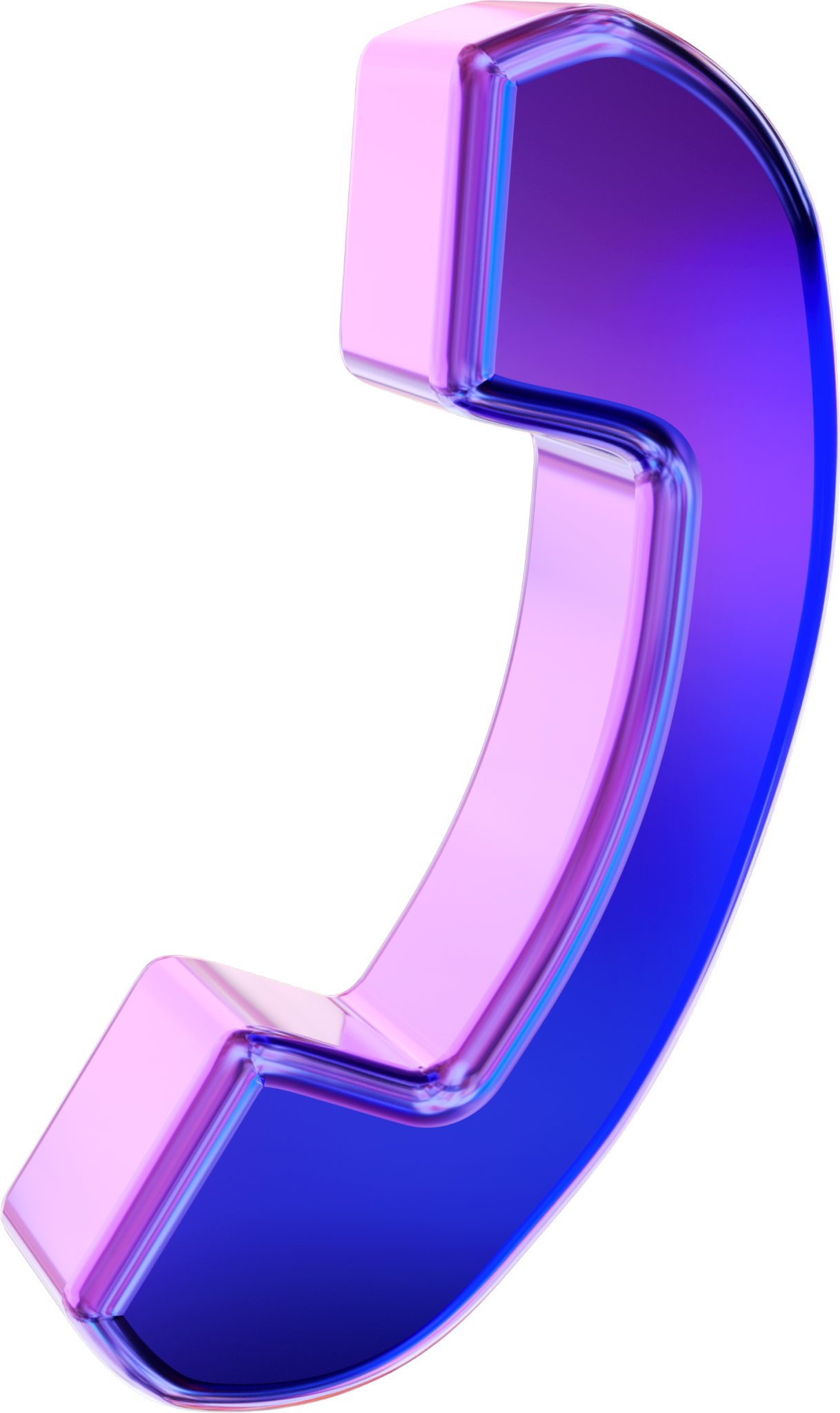 Viber Business Calls Qualification FormGENERAL INFORMATIONGENERAL INFORMATIONCommercial Account IDBusiness Name*original languageBusiness name EnglishBusiness registered country*where the company is basedBusiness numberRandom numberRequested numberBusiness Category*choose oneBrandMedia AgencyFinancial InstitutionCommunity OrganizationGovernmental/non-Governmental OrganizationPublisherCommerceE-CommerceReal estate and construction companiesIT and internet companiesEducationHealthcareTransportationsRetailOther (Specify what)Other: RequiredBusiness Description*Caller country*list of countries that the Viber user will be able to call the businessAlgeriaBelarusBulgariaCroatiaEgyptGreeceHungaryIraqKuwaitMyanmarPhilippinesQatarRussiaSerbiaSlovakiaUkraineUnited ArabEmiratesVietnamSri LankaUse case(s)*describe your expected use of the Viber Business Calls serviceExpected monthly volume*the expected number of calls you expect to receive monthly from Viber end users, all countries includedDesired format of your Viber phone number*This choice is optional. Viber phone numbers for Viber Business Calls can range from 3 to 10 digits, and always start with a star (*). This number isusually not visible to Viber end users as they will engage on calls via your Viber Commercial Profile. When requesting a specific number, note that we will check its availability.Start date*when would they like the number to be activeEnd date